A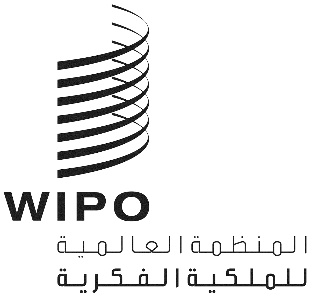 CWS/7/9الأصل: بالإنكليزية	التاريخ: 20 مايو 2019اللجنة المعنية بمعايير الويبوالدورة السابعةجنيف، من 1 إلى 5 يوليو 2019تقرير فرقة العمل المعنية بالنماذج والصور ثلاثية الأبعاد عن المهمة رقم 61وثيقة من إعداد الهيئة المشرفة عن فرقة العمل المعنية بالنماذج والصور ثلاثية الأبعادمعلومات أساسيةأحاطت اللجنة المعنية بمعايير الويبو (لجنة المعايير)، في دورتها السادسة، علماً بمقترح قدّمه وفد الاتحاد الروسي مفاده بأن اتساع نطاق قبول مكاتب الملكية الفكرية للأنساق ثلاثية الأبعاد من شأنه أن يلبي احتياجات المستخدمين على نحو أفضل، كما أن استخدام الأنساق ثلاثية الأبعاد يمكن أن يتيح أساليب أكثر فعالية في البحث والتحليل المقارن. ونتيجة لذلك، أُنشئت المهمة رقم 61 بالوصف التالي:"اقتراح توصيات بشأن النماذج والصور ثلاثية الأبعاد."وأنشأت لجنة المعايير فرقة العمل المعنية بالنماذج والصور ثلاثية الأبعاد لتتولى هذه المهمة، وعُيّن الاتحاد الروسي مشرفاً على فرقة العمل (انظر الفقرات من 138 إلى 144 في الوثيقة CWS/6/34).وفي نوفمبر 2018، أصدر المكتب الدولي التعميم C.CWS.108 الذي طلب من خلاله تقديم ترشيحات للمشاركة في فرقة العمل المعنية بالتحول الرقمي. ورُشِّح ممثلون من 14 مكتباً للملكية الفكرية للانضمام إلى فرقة العمل.التقرير المرحليأنشئ منتدى على موقع ويكي خاص بفرقة العمل المعنية بالنماذج والصور ثلاثية الأبعاد، من أجل مناقشات أعضاء فرقة العمل. وأعدت الهيئة المشرفة على فرقة العمل استعراضاً للوضع الحالي لاستخدام النماذج ثلاثية الأبعاد، ليجري مزيد من المناقشات ضمن فرقة العمل، كما شمل الاستعراض، بما في ذلك، التعليقات التي تبادل أعضاء فرقة العمل آراءهم وخبراتهم بشأنها. وعقدت فرقة العمل مناقشة واقترحت مشروع نطاق التوصيات بشأن النماذج ثلاثية الأبعاد فيما يتعلق بمكاتب الملكية الفكرية.ومن أجل جمع معلومات عن ممارسات وتوقعات مكاتب الملكية الفكرية والمستخدمين (المودعين) فيما يتعلق باستخدام النماذج والصور ثلاثية الأبعاد، قامت فرقة العمل بصياغة استبيان، على النحو الوارد في المرفق بهذه الوثيقة، وأجرت دراسة استقصائية قصيرة ضمن فرقة العمل.ووردت إلى فرقة العمل النتائج التالية للدراسة الاستقصائية الموجهة لفرقة العمل:(أ)	تقبل خدمة الإيداع الإلكتروني لتصاميم الجماعة الأوروبية التابعة للمكتب الأوروبي للملكية الفكرية 3 أنساق ملفات بالنسبة للتصاميم ثلاثية الأبعاد وقد تلقت 980 ملفاً؛(ب)	تقبل جمهورية كوريا ملفات النمذجة ثلاثية الأبعاد عند إيداع طلب حقوق الملكية الفكرية، وذلك منذ 2010 بعدما عُدّلت اللوائح ذات الصلة. وتُتاح الأنساق 3DS وDWG وDWF وIGES و3DM في نظام الإيداع بوصفها أنساق للتمثيل البياني للتصاميم (حتى دون صور ثنائية الأبعاد) ويودع سنوياً أكثر من 3000 تصميم لدى المكتب الكوري للملكية الفكرية.(ج)	لا يستخدم حالياً مكتب البراءات الياباني أية نماذج أو صور ثلاثية الأبعاد؛(د)	يقبل حالياً مكتب الولايات المتحدة الأمريكية للبراءات والعلامات التجارية النماذج أو الصور ثلاثية الأبعاد فيما يتعلق بالعلامات التجارية في مرحلتي الإيداع والفحص.وتعتقد فرقة العمل بأنه من أجل إعداد مقترحات لتوصيات الويبو بشأن بالنماذج والصور ثلاثية الأبعاد، من المهم جمع ممارسات وخيارات كل من مكاتب الملكية الفكرية والمجال الصناعي والمستخدمين فيما يتعلق بالنماذج ثلاثية الأبعاد. ولهذا، فإن فرقة العمل تقدم مشروع استبيان يرد في المرفق بهذه الوثيقة لتنظر فيه لجنة المعايير خلال هذه الدورة، وتلتمس من الأمانة إصدار تعميم يدعو مكاتب الملكية الفكرية إلى الرد على الاستبيان. كما تُعِدّ فرقة العمل حالياً استبياناً ثانياً لفائدة المجال الصناعي والمستخدمين بشأن الاحتياجات والخيارات فيما يتعلق بالنماذج ثلاثية الأبعاد، وستنظر فيه لجنة المعايير خلال دورتها السابعة.مشروع خطة العملعقدت فرقة العمل مناقشة واقترحت مشروع خطة العمل الواردة أدناه للفترة 2019-2020:إن لجنة المعايير مدعوة إلى ما يلي:(أ)	الإحاطة علماً بمضمون هذه الوثيقة؛(ب)	والإحاطة علماً بخطة عمل فرقة العمل المعنية بالنماذج والصور ثلاثية الأبعاد وتشجيع مكاتب الملكية الفكرية على المشاركة في مناقشات فرقة العمل؛(ج)	والنظر في الاستبيان بشأن النماذج ثلاثية الأبعاد الوارد في المرفق بهذه الوثيقة الموجهة لمكاتب الملكية الفكرية والموافقة عليه؛(د)	والالتماس من الأمانة بأن تصدر تعميماً يدعو مكاتب الملكية الفكرية إلى المشاركة في الدراسة الاستقصائية الواردة في المرفق، إذا وافقت عليها لجنة المعايير؛(ه)	وتوضيح ما إذا كانت الأمانة قادرة على إدارة الدراسة الاستقصائية الموجهة للمجال الصناعي والمستخدمين وكيف ستضطلع ذلك، بالاستعانة بالاستبيان الثاني المشار إليه في الفقرة 7 أعلاه.[يلي ذلك المرفق]الإجراءالإجراءات المتوقعةالتاريخ المحددإنشاء فرقة العمل خلال الدورة السادسة للجنة المعايير.نشأة فرقة العمل.دعوة مكاتب الملكية الفكرية.مباشرة المناقشات ضمن فرقة العمل.إعداد مشروع الاستبيان.الدورة السادسة للجنة المعايير في أكتوبر 2018 –يناير 2019(منجز)إجراء دراسة استقصائية بشأن الممارسات الحالية، موجهة لأعضاء فرقة العمل.توزيع الاستبيان على أعضاء فرقة العمل.يناير 2019(منجز)جمع وتحليل الردود على الدراسة الاستقصائية.تلقي الردود على دراسة الاستقصائية والتعليقات بشأن الاستبيان وأخذها في الاعتبار.مارس 2019(منجز)صياغة التقرير المرحلي.مشروع التقرير المرحلي.أبريل 2019(منجز)تقديم التقرير المرحلي ومشروع الاستبيان لتنظر فيهما لجنة المعايير في دورتها السابعة وتوافق عليهما (الدورة الثامنة للجنة المعايير).الموافقة على التقرير المرحلي والاستبيان أو التعليقات الواردة. وإطلاق الدراسة الاستقصائية الموجهة لمكاتب الملكية الفكرية إضافة إلى المجال الصناعي والمستخدمين.يوليو 2019(الدورة السابعة للجنة المعايير)الاضطلاع بالدراسة الاستقصائية الموجهة لمكاتب الملكية الفكرية والمجال الصناعي والمستخدمين.إصدار تعميم على مكاتب الملكية الفكرية.تواصل أعضاء فرقة العمل مع المستخدمين والمجال الصناعي.جمع النتائج وتحليلها.نهاية 2019إعداد مشروع توصيات الويبو بالاستناد إلى نتائج الدراسة الاستقصائيةمناقشة نتائج الدراسة الاستقصائية مع أعضاء فرفة العملتحديد مجالات المصالح المشتركةصياغة التوصياتبداية 2020تقديم مشروع توصيات الويبو لتنظر فيه لجنة المعايير وتوافق عليه في دورتها الثامنة.الموافقة على توصيات الويبو بشأن النماذج والصور ثلاثية الأبعاد أو التعليقات الواردةالدورة الثامنة للجنة المعايير/ يُحدَّد لاحقاً